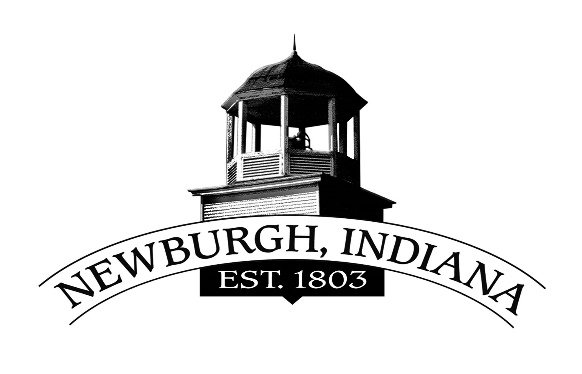 CONDITIONS AND CHECKLIST FOR RETURN OF DEPOSIT FOR THE OLD LOCK & DAM BUILDINGFloors swept clean.  Please mop all spills immediately (mop is located in foyer).Food removed from refrigerator and freezer and spills cleaned up.Trash placed near trash barrel in front of building.Tables and chairs cleaned and wiped off.Restrooms picked up.Tables and chairs pushed against the wall or placed in the attic.Nothing shall be affixed to the walls or ceiling (no tape, thumbtacks, nails, screws, pins, etc.)No disturbance should occur during your use of the building and adjoining property which would result in the intervention of the Parks and Recreation board or any public agency.No person under the age of 21 years shall possess or consume alcohol on the premises.Facility returned to the Town in the same condition renter received it.Keys, along with the completed and signed checklist, should be returned to Clerk-Treasurer’s office within 48 hours after use or 72 hours if the use is on Friday.Entry to the facility is after 10:30 a.m. on the day of your rental.Facilities must be cleaned and vacated by 3:00 a.m. day after rental.I acknowledge receipt of these conditions and agree to meet them.Renter’s signature _____________________________________Date _________________________________Emergency contact information:  Town Hall during business hours 812.853.1720 or Gerald Bowser after-hours at 812.480.0096.